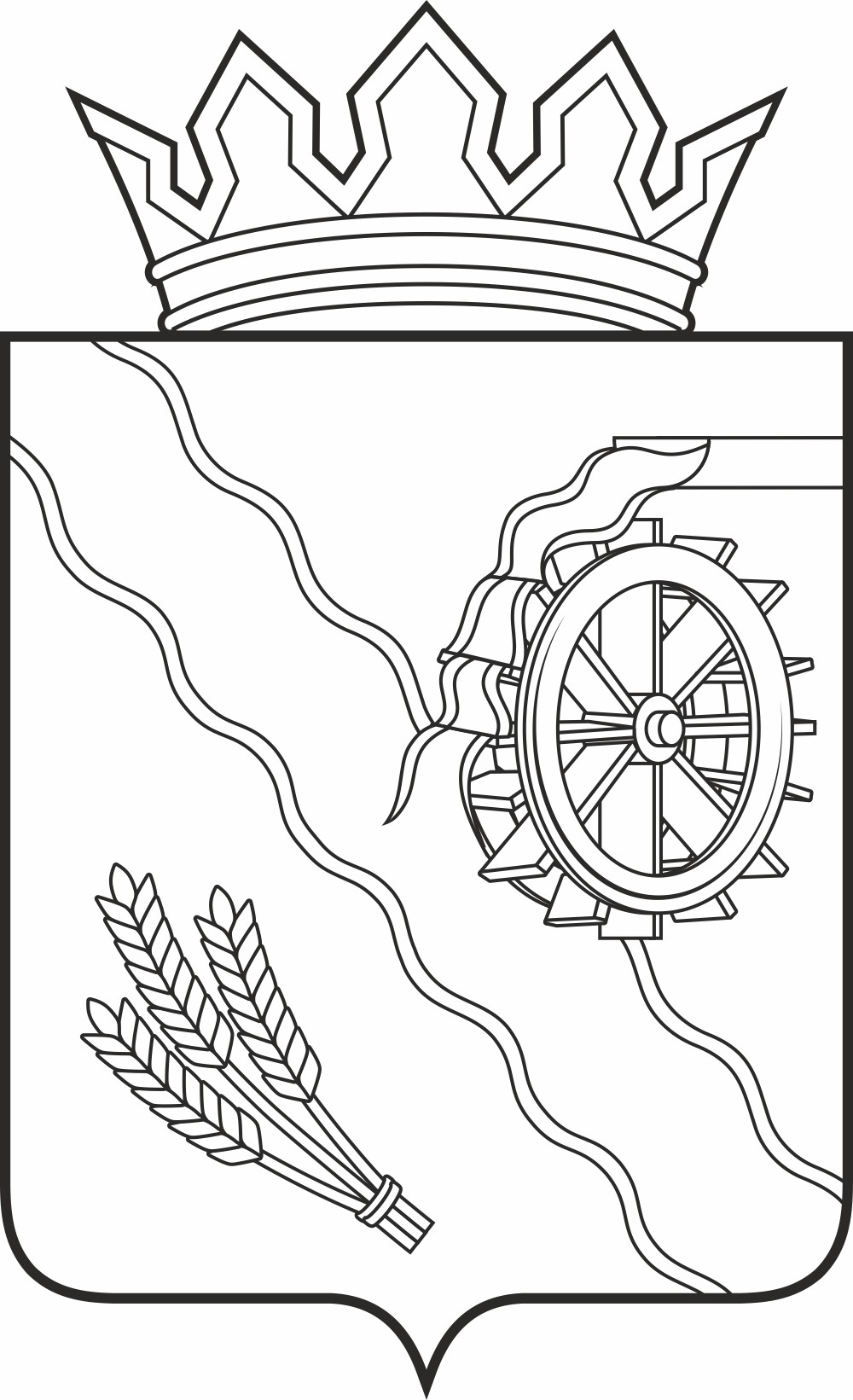 АДМИНИСТРАЦИЯ ШЕГАРСКОГО РАЙОНАТОМСКОЙ ОБЛАСТИР А С П О Р Я Ж Е Н И Е  14.02.2023                                                                                                           №  51                                          с. МельниковоО внесении изменений в расписание движения автобусов по муниципальным маршрутам с 01.04.2023   В целях оптимизации расписания движения автобусов по муниципальным маршрутам регулярных перевозок на территории Шегарского района, ОБЯЗЫВАЮ:1. Утвердить расписание движения автобусов по муниципальным маршрутам регулярных перевозок на территории Шегарского района с 01.04.2023 согласно приложению к настоящему распоряжению.2. Опубликовать информацию о расписании движения автобусов по муниципальным маршрутам с 01.04.2023 в средствах массовой информации и на официальном сайте Администрации Шегарского района в информационно-телекоммуникационной сети «Интернет» (http://www.shegadm.ru) в срок до 01.03.2023.3. Контроль за исполнением настоящего распоряжения оставляю за собой.Глава Шегарского района                                                                   А.К.МихкельсонСычева И.Б.(38247)21054Приложениек распоряжению Администрации Шегарского районаот 14.02.2023 № 51РАСПИСАНИЕ движения автобусов по муниципальным маршрутам регулярных перевозок на территории Шегарского районас 01 апреля 2023 года№ маршрутаНаименование маршрутаРасписание движения автобусов по маршрутуРасписание движения автобусов по маршрутуРасписание движения автобусов по маршрутуРасписание движения автобусов по маршруту№ маршрутаНаименование маршрутаВремя отправления из с.МельниковоВремя прибытия  конечный пунктВремя  отправления из конечногопунктаВремя прибытия в с.Мельниково1Мельниково - БушуевоПонедельник:06-2014-20Пятница (четная неделя):06-2014-20Воскресенье (четная неделя):14-2007-4515-4507-4515-4515-4507-5515-5507-5515-5515-5509-2017-2009-2017-2017-202Мельниково - БатуриноПонедельник:06-0013-10Среда:06-0013-10Пятница:19-00Воскресенье:09-2007-2014-3007-2014-3020-2010-4007-3014-4007-3014-4020-3017-2008-5016-0008-5016-0021-5018-404Мельниково – ВороновкаВторник:05-2014-30Пятница (нечетная неделя):18-20Воскресенье (нечетная неделя):11-4007-3016-4520-2513-4007-4016-5520-3513-5010-0519-2023-0016-105Мельниково - ПодобаПятница:06-2015-20Воскресенье (четная неделя):14-2008-0517-0516-0508-1517-1516-1510-0019-0018-006Мельниково - ФедораевкаСреда:06-3013-05Пятница (нечетная неделя):15-10Воскресенье (нечетная неделя):13-0508-1014-4516-5014-4508-2014-5517-0014-5510-0016-3518-4016-357Мельниково – ПобедаВторник:07-1013-10Четверг:07-1013-1007-3513-4507-3513-4507-4013-5007-4013-5008-1014-0508-1014-058Мельниково – Нащёково – АгрогородокЕжедневно,кроме выходных и праздничных дней:07-4008-3013-1017-0007-5008-4013-2017-1007-5508-4513-2517-1008-1009-0013-4017-209Райцентр (с.Мельниково)Ежедневно, кроме выходных и праздничных дней:мкр. ПМК07-2008-0008-4009-2012-4017-2518-00мкр.Агрохимия07-4008-2009-0009-40(Больница)13-0017-4018-10(Больница)13Мельниково – Старая ШегаркаС 20 мая по 24 сентября вкл.Вторник:11-0018-00Суббота:11-0018-00Воскресенье:11-0018-0011-3018-3011-3018-3011-3018-3011-3518-3511-3518-3511-3518-3512-0519-0512-0519-0512-0519-05